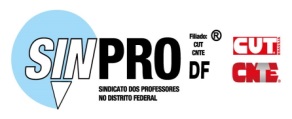 TORNEIO PAULO FREIRE DE FUTEBOL SOCIETY –  FICHA DE INSCRIÇÃO DO TIMELOCAL: CHÁCARA DO PROFESSOR - DIAS: 23 E 24/02/2019MODALIDADE : FUTEBOL MASCULINONOME DA EQUIPE: ____________________________________TORNEIO PAULO FREIRE DE FUTEBOL SOCIETY –  FICHA DE INSCRIÇÃO DO TIMELOCAL: CHÁCARA DO PROFESSOR - DIAS: 23 E 24/02/2019MODALIDADE : FUTEBOL FEMININONOME DA EQUIPE: _____________________________________PROFESSOR (A)MATRÍCULATELEFONE1234567891011121314PROFESSOR (A)MATRÍCULATELEFONE1234567891011121314